   Załącznik nr 1....................................., dnia ...................................………………………………………………………………………………………………………………………………………………./nazwa, adres Wykonawcy, NIP, REGON, KRS, telefon/O F E R T Aw postępowaniu o udzielenie zamówienia publicznego w trybie przetargu nieograniczonego na dostawę 215 par butów strażackich specjalnych skórzanych Przystępując do udziału w ww. postępowaniu oferujemy:*) niepotrzebne skreślić                                                   
Oświadczamy, że:Zapoznaliśmy się ze SWZ i nie wnosimy do niej zastrzeżeń.Składając ofertę w postępowaniu akceptujemy treść SWZ oraz wszystkich wyjaśnień złożonych podczas prowadzonego postępowania. W przypadku uznania naszej oferty za najkorzystniejszą zobowiązujemy się zawrzeć umowę na warunkach zawartych w projekcie umowy stanowiącym załącznik do SWZ oraz zgodnych z niniejszą ofertą.Czujemy się związani ofertą przez 90 dni od dnia otwarcia ofert.Zamówienie zrealizujemy w terminach przewidzianych w SWZ i ofercie.W przypadku wniesienia wadium lub zabezpieczenia należytego wykonania umowy w formie wpłaty na rachunek bankowy Zamawiającego powyższe wadium lub zabezpieczenie należy zwrócić na  konto nr ………………………………………………. (W przypadku, gdy Wykonawca nie poda numeru konta, o którym mowa powyżej wadium/ zabezpieczenie należytego wykonania umowy zostanie zwrócone na rachunek bankowy Wykonawcy z którego został zrealizowany przelew).Wypełniliśmy obowiązki informacyjne przewidziane w art. 13 lub art. 14 RODO wobec osób fizycznych, od których dane osobowe bezpośrednio lub pośrednio pozyskałem w celu ubiegania się o udzielenie zamówienia publicznego w niniejszym postępowaniu.**Jesteśmy mikroprzedsiębiorstwem/ małym / średnim przedsiębiorstwem./ dużym *)Przy realizacji zamówienia 	nie przewidujemy udziału podwykonawców. *)  	przewidujemy udział podwykonawców, którym powierzone zostaną następujące części zamówienia: *)*) niepotrzebne skreślićNa podstawie art. 225  ustawy PZP oświadczamy, że:wybór oferty nie będzie prowadził do powstania u Zamawiającego obowiązku podatkowego zgodnie z przepisami o podatku od towarów i usług*wybór oferty będzie prowadził do powstania u Zamawiającego obowiązku podatkowego zgodnie z przepisami o podatku od towarów i usług*Powyższy obowiązek podatkowy będzie dotyczył ……………………………1 objętych przedmiotem zamówienia, a ich wartość netto (bez kwoty podatku) będzie wynosiła ……………………………………2  złotych. Stawka podatku wynosi………%*) niepotrzebne skreślićDo oferty załączamy:JEDZ...............................................…………………………….Załącznik nr 2OPIS TECHNICZNY  PRZEDMIOTU ZAMÓWIENIAdla 215 parbutów strażackich specjalnych skórzanychPrzedmiotem zamówienia jest dostawa: 215 par fabrycznie nowych, nieużywanych butów strażackich specjalnych skórzanych (z membraną) z systemem szybkiego wiązania bez użycia zamków błyskawicznych, zapewniających dopasowanie obuwia do nóg użytkownika. Zestawienie rozmiarów butów zostanie przekazane wybranemu Wykonawcy najpóźniej w dniu podpisania umowy dostawy. Zamawiający zastrzega sobie prawo do wymiany rozmiarów butów strażackich specjalnych skórzanych do 20% z ilości zamówienia w okresie do 1 roku od dnia odbioru przedmiotu zamówienia.Załącznik nr 3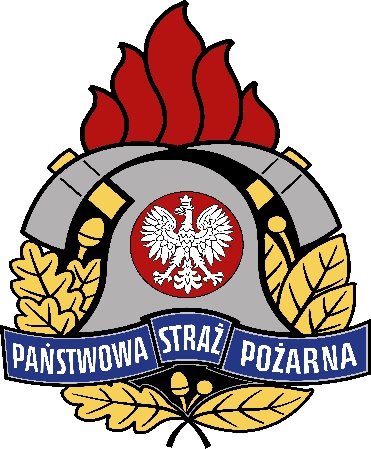 Komenda WojewódzkaPaństwowej Straży Pożarnejw KrakowieU M O W A Na dostawę 215 par butów strażackich specjalnych skórzanychUMOWA DOSTAWY - projektnr WZP.2372.……2024zawarta pomiędzy: Skarbem Państwa - Komendą Wojewódzką Państwowej Straży Pożarnej w Krakowie, ul. Zarzecze 106, 30-134 Kraków, NIP 675-00-07-386, zwaną dalej Zamawiającym, reprezentowaną przez:………………………………………………………………………………………a Firmą …………………………………………………….………………………………..ul .………………….., …………………, NIP ………………….., REGON ……………….., KRS ………………… zwaną dalej Wykonawcą, reprezentowaną przez: ……………………………………………………………………………………..W wyniku wyboru przez ZAMAWIAJĄCEGO oferty WYKONAWCY w postępowaniu o udzielenie zamówienia publicznego w trybie przetargu nieograniczonego, zgodnie z ustawą z dnia 11 września 2019 r. Prawo zamówień publicznych (t.j. Dz. z 2023 r., poz. 1605 z póżń. zm.) zawiera się umowę o następującej  treści:§1.  POSTANOWIENIA OGÓLNEO ile w umowie jest mowa o:PRODUCENCIE należy przez to rozumieć podmiot, który jest bezpośrednim wytwórcą przedmiotu umowy. W czasie realizacji umowy WYKONAWCA na każde żądanie ZAMAWIAJĄCEGO zobowiązuje się do pisemnego informowania ZAMAWIAJĄCEGO o postępach w pracach lub o ewentualnych powstałych problemach, czy opóźnieniach oraz do udzielenia wszelkich wyjaśnień.§2.  PRZEDMIOT UMOWYWYKONAWCA zobowiązuje się dostarczyć ZAMAWIAJĄCEMU: 215 par butów strażackich specjalnych skórzanych……………………………………………………………………………………………..... zgodnych ze specyfikacją warunków zamówienia nr WZP.2370.14.5.2023 z dnia …….. oraz ofertą WYKONAWCY z dnia ………… r. stanowiącymi integralną część niniejszej umowy.ZAMAWIAJĄCY zobowiązany jest do zapłacenia WYKONAWCY ceny, o której mowa w §3 ust. 2, oraz do odebrania przedmiotu umowy zgodnie z postanowieniami §6.§3.  CENACena jednostkowa netto 1 pary butów strażackich specjalnych skórzanych wynosi ........................ zł Stawka podatku Vat …….. % Wartość całkowita brutto przedmiotu umowy wynosi …………. zł słownie ……………zł Wartość netto przedmiotu umowy ………………………. złStawka podatku Vat …….. % §4.  WARUNKI PŁATNOŚCIWYKONAWCA wystawi na ZAMAWIAJĄCEGO fakturę za realizacje przedmiotu umowy.Płatność odbędzie się przelewem na wskazany w fakturze rachunek bankowy, w terminie 30 dni od daty prawidłowo wystawionej faktury (w tym ustrukturyzowanej faktury elektronicznej, o której mowa w ustawie z dnia 9 listopada 2018 r. o elektronicznym fakturowaniu w zamówieniach publicznych, koncesjach na roboty budowlane lub usługi oraz partnerstwie publiczno-prywatnym przesyłanej za pośrednictwem systemu teleinformatycznego) z zastrzeżeniem, iż faktura musi wpłynąć do ZAMAWIAJĄCEGO najpóźniej na 21 dni przed upływem terminu płatności. Płatność zostanie zrealizowana po dokonaniu odbioru faktycznego przedmiotu umowy, potwierdzonego protokołem odbioru z wynikiem „pozytywny”. Data sprzedaży widniejąca na fakturze nie może być wcześniejsza od daty przeprowadzenia odbioru.Datą zapłaty jest data obciążenia konta bankowego ZAMAWIAJĄCEGO.Cesja wierzytelności WYKONAWCY w stosunku do ZAMAWIAJĄCEGO może wystąpić wyłącznie za zgodą ZAMAWIAJĄCEGO, wyrażoną pod rygorem nieważności w formie pisemnej.§5.  TERMIN WYDANIA PRZEDMIOTU UMOWYWYKONawCa zobowiązuje się wydać przedmiot umowy terminie do dnia 30 września 2024 r.Potwierdzeniem wydania przedmiotu umowy w terminie jest protokół odbioru faktycznego, o którym mowa w §6 ust. 5.Jeżeli opóźnienie wykonania przedmiotu umowy przekroczy 10 dni kalendarzowych ZAMAWIAJĄCY ma prawo odstąpić od umowy w całości lub w części, bez wyznaczania terminu dodatkowego. W takim przypadku ZAMAWIAJĄCY nie będzie zobowiązany zwrócić WYKONAWCY kosztów, jakie WYKONAWCA poniósł w związku z umową. Odstąpienie od umowy wymaga, pod rygorem nieważności, formy pisemnej poprzez złożenie oświadczenia drugiej stronie. Za dopuszczalną formę złożenia oświadczenia uznaje się przesłanie e-maila na adres………… Oświadczenie o odstąpieniu od umowy może być złożone w terminie 10 dni kalendarzowych od dnia zaistnienia przyczyn odstąpienia.  §6. ODBIÓR PRZEDMIOTU UMOWYOdbiór przedmiotu umowy odbędzie się w siedzibie ZAMAWIAJĄCEGO. Odbioru dokona komisja, w skład, której będzie wchodziło co najmniej 3 przedstawicieli ZAMAWIAJĄCEGO, w obecności co najmniej 1 przedstawiciela WYKONAWCY. WYKONAWCA zawiadomi pisemnie ZAMAWIAJĄCEGO o gotowości do przeprowadzenia odbioru przedmiotu umowy z co najmniej 3-dniowym wyprzedzeniem. Zawiadomienie należy przesłać do Wydziału Zamówień Publicznych Komendy Wojewódzkiej Państwowej Straży Pożarnej w Krakowie drogą elektroniczną na adres przetargi@malopolskie.straz.gov.pl.Po otrzymaniu zawiadomienia, o którym mowa w ust. 2 ZAMAWIAJĄCY wyznaczy termin przeprowadzenia odbioru.Podczas odbioru ZAMAWIAJĄCY dokona sprawdzenia kompletności przedmiotu umowy, poprawności wykonania oraz dokumentacji wymienionej w §7. WYKONAWCA jest zobowiązany do zapewnienia warunków umożliwiających pełne sprawdzenie poprawności działania przedmiotu umowy.Protokół odbioru zostanie sporządzony w 2 egzemplarzach, po 1 egzemplarzu dla ZAMAWIAJĄCEGO i WYKONAWCY oraz zostanie podpisany przez strony, każdy na prawach oryginału. W przypadku stwierdzenia podczas odbioru przedmiotu umowy usterek, WYKONAWCA zobowiązuje się do ich niezwłocznego usunięcia lub wymiany przedmiotu umowy na wolny od usterek w terminie wyznaczonym przez ZAMAWIAJĄCEGO. Mają zastosowanie odpowiednie zapisy §5 ust. 3 i §10 ust. 3.W przypadku, gdy WYKONAWCA nie jest w stanie niezwłocznie usunąć usterek, 
o których mowa w ust. 6 odbiór zostaje przerwany. Po usunięciu usterek dalszy tok postępowania zgodny jest z ust. 1-6. WYKONAWCA poniesie wszelkie koszty związane z przemieszczeniem przedmiotu umowy z siedziby WYKONAWCY do siedziby ZAMAWIAJĄCEGO, w szczególności: koszty paliwa, przewozu, ubezpieczenia w transporcie, opłat celnych.§7.  DOKUMENTACJAWraz z przedmiotem umowy WYKONAWCA zobowiązuje się dostarczyć i wydać ZAMAWIAJACEMU następujące dokumenty:Instrukcję użytkowania i konserwacji sporządzoną w języku polskim, zgodnie z obowiązującymi przepisami.Książkę gwarancyjną lub inny równoważny dokument sporządzony w języku polskim z zapisami zgodnymi z postanowieniami umowy.§8.  GWARANCJA I RĘKOJMIAWYKONAWCA udziela ZAMAWIAJĄCEMU:24 miesiące gwarancji oraz rękojmi na przedmiot umowy. Okres gwarancji i rękojmi liczy się od dnia podpisania protokołu odbioru faktycznego, o którym mowa 
w §6 ust. 5 niniejszej umowySzczegółowe warunki gwarancji:w przypadku stwierdzenia wad w wykonanym przedmiocie umowy WYKONAWCA zobowiązuje się do nieodpłatnej wymiany przedmiotu umowy na nowy lub usunięcia wad w terminie 10 dni od daty doręczenia mu zgłoszenia przez ZAMAWIAJĄCEGO za pośrednictwem poczty elektronicznej; do okresu usuwania wad nie wlicza się dni ustawowo wolnych od pracy; przyjmuje się, że dni ustawowo wolne od pracy to dni określone w ustawie z dnia 18 stycznia 1951 r. o dniach wolnych od pracy, w szczególnych warunkach gdy WYKONAWCA nie będzie mógł dotrzymać powyższego terminu, warunki szczegółowe naprawy ustali indywidualnie z ZAMAWIAJĄCYM,gwarancja obejmuje wszystkie uszkodzenia i wady wynikające z zastosowania niewłaściwych materiałów lub niewłaściwego wykonania,gwarancja nie obejmuje uszkodzeń dostarczonych ubrań powstałych w wyniku niewłaściwego użytkowania i konserwacji oraz naturalnego zużycia,koszty przesyłki asortymentu objętego niniejszą umową do naprawy gwarancyjnej ponosić będzie WYKONAWCA. Okres gwarancji ulega przedłużeniu o czas od momentu zgłoszenia przedmiotu umowy do naprawy do momentu odebrania z naprawy sprawnego przedmiotu umowy.§9. ZABEZPIECZENIE NALEŻYTEGO WYKONANIA UMOWYWYKONAWCA wniósł zabezpieczenie należytego wykonania umowy w wysokości 4% ceny brutto przedstawionej w ofercie, co stanowi kwotę …………. zł (słownie:  ………………………………..).Zabezpieczenie służy do pokrycia roszczeń z tytułu niewykonania lub nienależytego wykonania zamówienia.Zabezpieczenie wraz z należnymi odsetkami stanie się własnością ZAMAWIAJĄCEGO
w przypadku: niewykonania lub niewłaściwego wykonania przez WYKONAWCĘ 
umowy. §10.  KARY UMOWNE  Jeżeli WYKONAWCA dopuści się zwłoki w dostawie w stosunku do terminu ustalonego w §5 ust. 1 niniejszej umowy, zapłaci ZAMAWIAJĄCEMU za każdy rozpoczęty dzień zwłoki karę umowną w wysokości 0,05% wartości brutto przedmiotu umowy, jednakże nie więcej niż 20% jej wartości brutto, na podstawie noty obciążającej wystawionej przez ZAMAWIAJĄCEGO na kwotę zgodną z warunkami niniejszej umowy.Jeżeli WYKONAWCA dopuści się zwłoki w usunięciu wady w stosunku do terminu określonego w §8 ust. 2 niniejszej umowy, zapłaci ZAMAWIAJĄCEMU za każdy rozpoczęty dzień zwłoki karę umowną w wysokości 0,02% wartości brutto określonej w §3 ust. 1, jednakże nie więcej niż 20% wartości brutto 1 pary butów strażackich specjalnych skórzanych, na podstawie noty obciążającej wystawionej przez ZAMAWIAJACEGO na kwotę zgodną z warunkami niniejszej umowy. Kara umowna liczona jest oddzielnie dla każdej pary butów strażackich specjalnych skórzanych w stosunku do której stwierdzono zwłokę w terminie usunięcia wady. W przypadku odstąpienia od umowy przez ZAMAWIAJĄCEGO z przyczyn leżących po stronie WYKONAWCY, obowiązany jest on zapłacić ZAMAWIAJĄCEMU karę umowną w wysokości 20% wartości brutto niniejszej umowy.Termin zapłaty kar, o których mowa w ust. 1-3 wynosi 14 dni od daty otrzymania noty obciążającej. W przypadku, gdy wysokość poniesionej szkody przewyższa wysokość kar zastrzeżonych w umowie ZAMAWIAJĄCY może żądać odszkodowania na zasadach ogólnych w wysokości odpowiadającej poniesionej szkodzie w pełnej wysokości.Jeżeli ZAMAWIAJĄCY opóźni termin dokonania zapłaty za fakturę, zapłaci WYKONAWCY odsetki ustawowe od kwot niezapłaconych w terminie za każdy rozpoczęty dzień opóźnienia, na podstawie noty obciążającej wystawionej przez WYKONAWCĘ na kwotę zgodną z warunkami niniejszej umowy.                  §11.  ROZSTRZYGANIE SPORÓW I OBOWIĄZUJĄCE PRAWOStrony umowy zgodnie oświadczają, że w przypadku powstania sporu na tle realizacji niniejszej umowy poddają się rozstrzygnięciu sporu przez polski sąd właściwy dla siedziby ZAMAWIAJĄCEGO..W sprawach nie objętych umową będą miały zastosowanie odpowiednie przepisy ustawy z dnia 23 kwietnia 1964 r. Kodeks cywilny i ustawy Prawo Zamówień Publicznych oraz inne obowiązujące przepisy prawa polskiego odnoszące się do przedmiotu umowy.§12.  POSTANOWIENIA KOŃCOWEZmiana umowy wymaga formy pisemnej pod rygorem nieważności i sporządzona będzie w formie aneksu.Dopuszczalne istotne zmiany umowy określa rozdział XXI SIWZ.Za datę zawarcia umowy przyjmuje się datę złożenia na niej ostatniego kwalifikowanego podpisu elektronicznego.Zamawiający						Wykonawca	..............................................				...............................................Załączniki:Oferta wykonawcy z dnia……Załącznik nr 5INSTRUKCJApobierania jednolitego europejskiego dokumentu zamówieniaNa stronie https://platformazakupowa.pl/pn/malopolska_straz/proceedings?input_proceedings_search=&globalMode%5B%5D=all&proceeding_type%5B%5D=all&search-in%5B%5D=1&search-in%5B%5D=2&search-in%5B%5D=3&search-in%5B%5D=4&company-divisions%5B%5D=1784znajduje się plik w formacie XML o nazwie „JEDZ”. Żeby móc go otworzyć i wypełnić należy:Ściągnąć i zapisać ww. plik na komputerze.Wejść na stronę https://espd.uzp.gov.pl/Zaznaczyć opcje „jestem wykonawcą” i chce „zaimportować ESPD”.Następnie wybrać ikonkę „przeglądaj” i zaimportować ww. plik.Otworzy się edytowalna wersja JEDZ, którą należy wypełnić.Załącznik nr 6Informacja o przynależności do tej samej grupy kapitałowej w rozumieniu ustawy z dnia 16 lutego 2007 r. o ochronie konkurencji i konsumentów o której mowa w art. 85 ust. 1 ustawy Prawo zamówień publicznych Nazwa Wykonawcy........................................................................................................Adres: ............................................................................................................................Przystępując do udziału w postępowaniu o zamówienie publiczne na:dostawę 215 par butów strażackich specjalnych skórzanych w trybie  przetargu nieograniczonego,  oświadczam,  że podmiot który reprezentuję należy/nie należy* do tej samej grupy kapitałowej w rozumieniu ustawy z dnia 16 lutego 2007 r. o ochronie konkurencji i konsumentów z innymi Wykonawcami biorącymi udział w postępowaniu.Oświadczam, że w przypadku przynależenia do tej samej grupy kapitałowej, powiązania z innym Wykonawcą nie prowadzą do zakłócenia konkurencji w przedmiotowym postępowaniu oraz, że złożone oferty zostały przygotowane niezależnie od siebie.   Przedstawiam w załączeniu następujące dowody, że powiązania z Wykonawcą (nazwa adres)………………………………………………….... nie prowadzą do zakłócenia konkurencji w postępowaniu o udzielenie zamówienia.UWAGA!Jeśli zachodzą przesłanki określone w art. 108 ust. 1 pkt 5 lub 6 Wykonawca podlega wykluczeniu.*) niepotrzebne skreślićZałącznik nr 7OŚWIADCZENIE WYKONAWCYdotyczące aktualności informacji zawartych w JEDZNazwa Wykonawcy	............................................................................................................….........................................................................................................Adres: 			..............................................................................................................W związku z ubieganiem się o udzielenie zamówienia publicznego w postępowaniu prowadzonym w trybie przetargu nieograniczonego na:dostawę 215 par butów strażackich specjalnych skórzanych OŚWIADCZAM, że informacje zawarte w JEDZ w zakresie podstaw wykluczenia z postępowania wskazane przez Zamawiającego, o których mowa w art. 108 ust 1 oraz 109 ust. 1 pkt. 4), 7) – 10)  ustawy z dnia 11 września 2019 r. Prawo zamówień publicznych (t.j. Dz. U. z 2023 r. poz. 1605 z póżń. zm.) są aktualne.Załącznik nr 8OŚWIADCZENIE O UDOSTĘPNIENIU ZASOSÓBNazwa Podmiotu udostępniającego zasoby ...............................................................................Adres: .......................................................................................................................................W postępowaniu o udzielenie zamówienia publicznego na:dostawę 215 par butów strażackich specjalnych skórzanych zobowiązuję się do udostępnienia następujących zasobów na zasadach określonych art. 118 ustawy Pzp:……………………………………………………………………………………………………………………………………………………………………………………………………(zakres dostępnych Wykonawcy zasobów podmiotu udostępniającego zasoby  – co zostaje konkretnie udostępnione np. osoba, środki finansowe itp.)……………………………………………………………………………………………………………………………………………………………………………………………………(sposób i okres udostępnienia Wykonawcy i wykorzystania przez niego zasobów podmiotu udostępniającego te zasoby przy wykonywaniu zamówienia - podać konkretnie np. czy została zawarta umowa o współpracy i na jaki czas )……………………………………………………………………………………………………………………………………………………………………………………………………(czy i w jakim zakresie podmiot udostepniający zasoby, na zdolnościach, którego Wykonawca polega w odniesieniu do warunków udziału w postępowaniu dotyczących wykształcenia, kwalifikacji zawodowych lub doświadczenia, zrealizuje roboty budowlane lub usługi, których wskazane zdolności dotyczą – podać konkretnie np. kto i jaki zakres zrealizuje )Data:..................................Załącznik nr 9Oświadczenie Wykonawcy/ Podwykonawcy/ Podmiotu udostępniajacego zasobydotyczące braku podstaw do wykluczenia z postępowanianana podstawie rozporządzeniem Rady Unii Europejskiej (UE) nr 2022/576 w sprawie zmiany rozporządzenia (UE) nr 833/2014 dotyczącego środków ograniczających w związku z działaniami Rosji destabilizującymi sytuację na Ukrainie  (Dz. Urz. UE nr L 111 z 8.4.2022, str. 1)Nazwa Wykonawcy........................................................................................................Adres: ............................................................................................................................W związku z ubieganiem się o udzielenie zamówienia publicznego w postępowaniu prowadzonym na:dostawę 215 par butów strażackich specjalnych skórzanych OŚWIADCZAM, że:Nie podlegam wykluczeniu z postępowania na podstawie rozporządzeniem Rady Unii Europejskiej (UE) nr 2022/576 w sprawie zmiany rozporządzenia (UE) nr 833/2014 dotyczącego środków ograniczających w związku z działaniami Rosji destabilizującymi sytuację na Ukrainie  Dz. Urz. UE nr L 111 z 8.4.2022, str. 1)*Podlegam wykluczeniu z postępowania na podstawie rozporządzenia Rady Unii Europejskiej (UE) nr 2022/576 w sprawie zmiany rozporządzenia (UE) nr 833/2014 dotyczącego środków ograniczających w związku z działaniami Rosji destabilizującymi sytuację na Ukrainie  Dz. Urz. UE nr L 111 z 8.4.2022, str. 1)*W stosunku do mnie zachodzą odstępstwa wskazane w rozporządzeniu Rady Unii Europejskiej (UE) nr 2022/576 w sprawie zmiany rozporządzenia (UE) nr 833/2014 dotyczącego środków ograniczających w związku z działaniami Rosji destabilizującymi sytuację na Ukrainie  Dz. Urz. UE nr L 111 z 8.4.2022, str. 1):…..……………………………………………………………………………………………………………………………..…………………............………………………………………………………………………………………………………………………*Niepotrzebne skreślićZałącznik nr 10WYKAZ ZREALIZOWANYCH DOSTAWna potwierdzenie spełnienia warunków udziału w postępowaniu nadostawę 215 par butów strażackich specjalnych skórzanych Nazwa Wykonawcy........................................................................................................Adres: ............................................................................................................................WARTOŚĆ I MODEL BUTAWARTOŚĆ I MODEL BUTAProducent/ typ/ model butaPodać producenta/typ/model oferowanego butaCena netto (1 para)Podać cenęStawka VATPodać stawkę VATIlość par215Wartość brutto Podać wartośćPARAMETRY TECHNICZNEPARAMETRY TECHNICZNEParametrPodać wartośćOdporność na przemakanie wg PN-EN ISO 20345:2012 pkt 6.2.Minuty/cykle                      ……………………..Odporność na ścieranie podszewki wgPN-EN ISO 20345:2012 pkt. 5.5.2. na suchoMinuty/cykle…………………….Odporność na ścieranie podszewki wgPN-EN ISO 20345:2012 pkt. 5.5.2. na mokroMinuty/cykle        ……………………..Przepuszczalność pary wodnej skóry wierzchniej – materiału zasadniczego.wg PN-EN ISO 203045:2012 pkt 5.4.6Mg/cm2h        …………………….Masa pary butów dla rozmiaru 43Wartość……………… gWiązanie butów dwustrefowe(osobno dopasowanie nadstopia oraz osobno cholewy buta) z automatyczną blokadą sznurowadeł zapewniającym dopasowanie obuwia do nóg użytkownikaTAK / NIE *Rodzaj powierzonej części zamówieniaNazwa i adres podwykonawcyL.p.WARUNKI ZAMAWIAJĄCEGOPROPOZYCJE WYKONAWCY1Oferowane buty strażackie muszą spełniać wymagania aktualnej normy PN-EN 150090 lub równoważnej oraz spełniać właściwości oznakowania F2A HI3 CI CR SRC WR M i posiadać to oznakowanie.Spełnia/nie spełnia2Buty strażackie specjalne skórzane muszą spełniać wymagania dla butów skórzanych sznurowanych wskazane w pkt. 1.9. załącznika nr 2 „Buty strażackie” do Rozporządzenia Ministra Spraw Wewnętrznych i Administracji z dnia 20 czerwca 2007 r. w sprawie wykazu wyrobów służących zapewnieniu bezpieczeństwa publicznego lub ochronie zdrowia i życia oraz mienia, a także zasad wydawania dopuszczenia tych wyrobów do użytkowania (Dz.U. z 2007 r. nr 143. Poz.1002 z późn. zm.) zmienionego rozporządzenia Ministra Spraw Wewnętrznych i Administracji z dnia 27 kwietnia 2010 r. zmieniającym rozporządzenie w sprawie wykazu wyrobów służących zapewnieniu bezpieczeństwa publicznego lub ochronie zdrowia i życia oraz mienia, a także zasad wydawania dopuszczenia tych wyrobów do użytkowania (Dz. U. z 2010 r. Nr 85. poz. 553 z późn. zm.);Spełnia/nie spełnia3Buty strażackie specjalne skórzane muszą posiadać w dniu dostawy ważne świadectwo dopuszczenia wydane przez Centrum Naukowo-Badawcze Ochrony Przeciwpożarowej (CNBOP).Spełnia/nie spełnia4Buty strażackie specjalne skórzane muszą spełniać wymagania zawarte w Wymaganiach Technicznych dla butów strażackich, Numer Karty Wymagań Technicznych "KT - 46", określone w Zarządzeniu Nr 9 Komendanta Głównego Państwowej Straży Pożarnej z dnia 5 lutego 2007 r., w sprawie wzorców oraz szczegółowych wymagań, cech technicznych i jakościowych przedmiotów umundurowania, odzieży specjalnej i środków ochrony indywidualnej użytkowanych w Państwowej Straży Pożarnej (Dz. Urz. KG PSP  z 2009 r. Nr 2 poz.17).Spełnia/nie spełnia5Buty strażackie specjalne skórzane:muszą być wykonane ze skóry w kolorze czarnym. Dopuszcza się zastosowanie wstawek w kolorze żółtym zgodnie z Zarządzeniem nr 9 Komendanta Głownego PSP. Grubość zastosowanej skóry min. 2,0 mm do 2,7 mm,mogą być oznakowane taśmą odblaskową w kolorze srebrnym i/lub fluorescencyjną żółtą w dowolny sposób (łączna powierzchnia taśm nie powinna przekraczać 150 cm2),wysokość cholewy min 180 mm (dla rozmiaru 43) mierzona wewnątrz buta, kategoria C zgodnie z PN EN 15090.muszą posiadać system szybkiego wiązania z automatyczną aretacją (blokadą) sznurowadeł, bez użycia zamków błyskawicznych, muszą posiadać podeszwę wyposażoną we wkładkę odporną na przebicie, chroniącą stopę przed przebiciem, zamontowaną w sposób uniemożliwiający jej usunięcie,muszą posiadać wszyty przegub z miękkiej skóry nad podbiciem stopy i nad piętą ułatwiający ruch stopy lub rozwiązanie alternatywne – nie gorsze,muszą posiadać podeszwę wykonaną z gumy mającą samoczyszczący profil, odporną na działanie oleju napędowego i benzyny. Urzeźbienie podeszwy powinno być takie, aby nie było ciągłych prostoliniowych rowków przecinających poprzecznie podeszwę,muszą posiadać podeszwę zbudowaną konstrukcyjnie tak, aby zapewnić izolację od ciepła i od zimna, zapewniającą antystatyczność oraz amortyzację przy skokach,muszą posiadać w podeszwie wkładkę amortyzującą wypełnioną w całej długości i szerokości pianką poliuretanową zapewniającą izolację cieplną jak również zapewniającą amortyzację podczas doskoku; dopuszcza się inne rozwiązania konstrukcyjne wkładki amortyzującej niż wypełnienie pianką poliuretanową pod warunkiem, że wykonawca wykaże szczegółowo w treści oferty równoważność innego rozwiązania konstrukcyjnego z warunkami i wymaganiami opisanymi w SWZ. Zobowiązany jest dołączyć do oferty jego szczegółowe opisy techniczne i/lub funkcjonalne pozwalające na ocenę zgodności oferowanych rozwiązań z wymaganiami SWZ,muszą posiadać we wnętrzu podpodeszwę (wyjmowaną wkładkę) dostosowaną do kształtów anatomicznych stopy, absorbującą wilgoć,muszą posiadać sznurowadła wykonane z materiałów zapewniających niepalność np. z włókien aramidowych,mają być tak skonstruowane, aby przegub nad podbiciem stopy i nad piętą ułatwiał ruch stopy,muszą posiadać we wnętrzu podszewkę wielowarstwową z membraną wodoodporną i paraprzepuszczalną, poprawiającą właściwości obuwia tj. zwiększającą wodoszczelność, zapewniającą paraprzepuszczalność, zwiększającą odporność chemiczną,muszą posiadać system odprowadzania wilgoci z przestrzeni pomiędzy skórą i membraną,muszą posiadać stałe właściwości antyelektrostatyczne niezależnie od stosowanej wkładki,wymagana rozmiarówka co najmniej od nr 35 do 50.Spełnia/nie spełniaLp.Inwestor – nazwa i adresPrzedmiot/ rodzaj zamówienia/ ilość szt.Całkowita wartość zamówienia bruttoMiejsce realizacjiOkres realizacjiCzy dostawa została zrealizowana należycie1234